ButAmener l’élève à se questionner, à mettre en application les stratégies vedettes pour mieux comprendre le texte afin de répondre adéquatement aux questions.Fréquence1x/ semaine ou 1x/2 semainesPlan de classe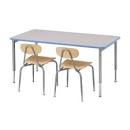 Règles et procédures 1)Consignes :	 Aucun préjugé			 Aucun commentaire désobligeant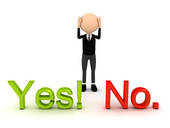 			 Aucun propos injurieux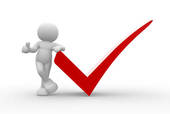 Je suis d’accord					Je ne suis pas en accord2) Plus… Je réfléchis, je parle et que j’écris = gagnant3) Affiche pour gestion du bruit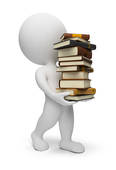 		Avant l’atelier… Demander aux élèves d’apporter un livre ou un exemplaire 			de ce qu’ils aiment lire à la maison. 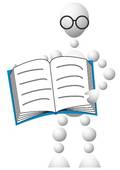 Mise en situation  Nous vous avons demandé d’apporter un livre ou un extrait.           Montrer mon extrait et expliquer pourquoi j’ai apporté ce livre.  Quand est-ce que je lis et pourquoi, qu’est-ce que ça m’apporte. Qu’est-ce que vous avez apporté ? (types de texte) Qu’est-ce que vous avez aimé ? Qu’est-ce que ça vous apporte de lire ? Qu’est-ce que vous avez trouvé facile et difficile dans votre lecture ? Qu’est-ce qui fait que vous avez choisi ce type de texte ?O.G. (noter les réponses pour les ajouter au portfolio)Modélisation/RéalisationMon profil de lecteur:		 Ce que j’aime lire et pourquoi ?						 Ce que je n’aime pas lire et pourquoi ?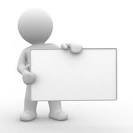 						 Mes forces en lecture						 Mes difficultés en lecture						 Mes outils quand je fais face à une difficulté											                (annexe 2)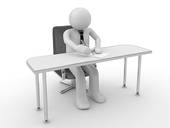 ACTION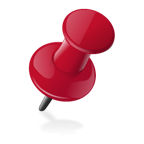 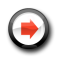 	Feuille consciences métacognitive des stratégies de lecture (annexe 3)	O.G. personnel « Mon profil de lecteur » (annexe 4)	Feuille « Mon historique de lecteur »  (annexe 5)	Remplir « Journal de rencontres »  (annexe 6)Mise en situationPetit retour sur la dernière rencontre (rappel sur l’atelier)  Qu’est-ce qui différencie les élèves en tant que lecteur ? Quelle est la différence entre un bon lecteur et un lecteur en difficulté ?		→ l’utilisation des stratégiesSi je te parle de stratégies ça te fait penser à quoi ?   (O.G au tableau )         (noter les réponses pour les ajouter au portfolio) Importance de l’utilisation des stratégies *** Action Nouvelle approche Reading apprenticeship (RA) qui favorise la compréhension   de lecture donc résultat positif dans toutes les matières. Elle inclue 5 stratégies vedettes (les nommer et expliquer brièvement)  (annexe 3)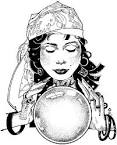 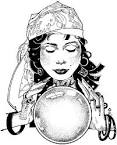 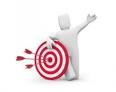 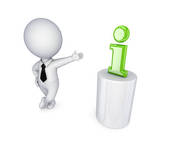 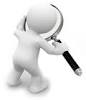 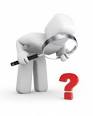 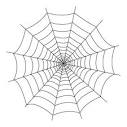 ModélisationTexte (annexe 4 ): Profession   Anthropologue judiciaireParagraphes 1 à 3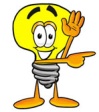 		Remettre la copie du texte aux élèves, ils pourront suivre sur la feuille. 		L’autre enseignant montre la stratégie aux élèves pendant le modelage.ActionQu’est-ce que vous retenez de cette modélisation ?Avez-vous déjà utilisé certaines de ces stratégies ? Quand et dans quel contexte ?Que pensez-vous que ces stratégies peuvent vous apporter ?   Tu as beaucoup de connaissances, maintenant il faut développer l’aptitude à   se questionner et à récupérer les informations (faire des liens) Métacognition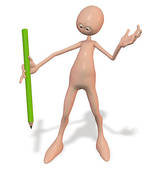 ActionModelage par un autre élève   Organisation des connaissances En grand groupe, création d’un O.G sur les nouveaux apprentissages. 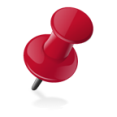 Placer les feuilles annexes 1,2, 3 et 4Ajouter les O.G.